Arbeitsblatt «Gute Titel für Artikel wählen» 								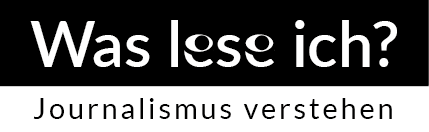 Erfinde Schlagzeilen für die folgenden Meldungen. Versuche dabei, diese Tipps umzusetzen: Jede Schlagzeile…erfasst man mit einem Blick.fasst den Kern eines Nachrichtenartikels knapp und verständlich zusammen. ist «knackig» und macht neugierig auf den nachfolgenden Text.Schick deine nummerierten Vorschläge per E-Mail an dein/e Lehrer*in.